Prefeitura do Município de Jahu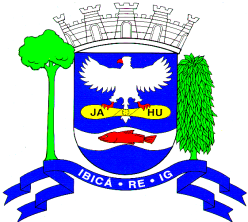 CIRURGIA VASCULARNº.Data de EntradaCartão Nacional de SaúdeTipo da CirurgiaHistórico0125/10/2017162.***.***.***.002VarizesNão localizado0204/01/2018704.***.***.***.140VarizesNão localizado0307/02/2018702.***.***.***.820VarizesNão localizado0412/03/2018700.***.***.***.894VarizesNão localizado0513/11/2018702.***.***.***.646VarizesPaciente desistiu0622/11/2018704.***.***.***.639VarizesPaciente desistiu0714/12/2018121.***.***.***.000VarizesPcte relata guia está errada0817/12/2018700.***.***.***.906VarizesNão localizado0908/02/2019898.***.***.***.185VarizesPaciente desistiu1019/02/2019204.***.***.***.001VascularNão localizado1120/03/2019709.***.***.***.079VascularNão localizado1226/03/2019702.***.***.***.960VascularNão localizado